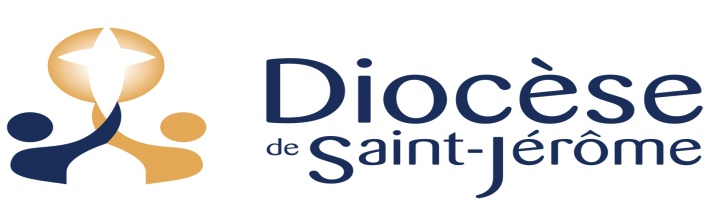 ouverture de postecoordonnateur-coordonnatrice de la pastorale diocésaineDurée   Temps plein – 35 heures/semaineSous la responsabilité du vicaire général,  la personne mandatée sera le lien privilégié entre le personnel pastoral (prêtres et agents de pastorale) en paroisse et l’évêque.  Elle conseillera l’évêque et favorisera l’unité.Elle assumera sa responsabilité en collaboration avec le personnel de l’évêché.TâchesLe tournant missionnaireParticipe à la Commission et au Comité de théologie;Coordonne les changements pastoraux à faire selon les recommandations de la Commission.Les Ressources humaines en pastoraleParticipe aux nominations;Participe à l’embauche et à l’évaluation du personnel pastoral;Accompagne et soutient le personnel pastoral;Accompagne et soutient les personnes nommées à une nouvelle responsabilité.L’équipe diocésaine de pastoraleAnime l’équipe diocésaine de pastorale et s’assure de l’avancée des suivis;Organise les journées pastorale et le lancement pastoral;Prépare, convoque et anime les Conseils de zones.DiversParticipe aux diverses rencontres régionales et provinciales;Rédige les documents relatifs à sa fonction.Exigences et conditions de travailPosséder un baccalauréat en théologie;  Avoir une expérience du travail pastorale en paroisse;Toute autre expérience pertinente sera considérée;Avoir une motivation évidente pour œuvrer en Église;Avoir la possibilité de se déplacer sur le territoire du diocèse;Posséder des habilités en accompagnement et en travail d’équipe;Conditions de travail et salaire déterminés par l’Ordonnance diocésaine;Entrée en fonction est le 1er août 2017.Les personnes intéressées par ce poste devront soumettre leur candidature ainsi que leur curriculum vitae avant le 1er juin 2017 à Francine Valiquette, dir. Ressources humaines à l’adresse courriel  suivante :  valiquettef@diocesestj.ca 